EWANGELIADla Dzieci20.03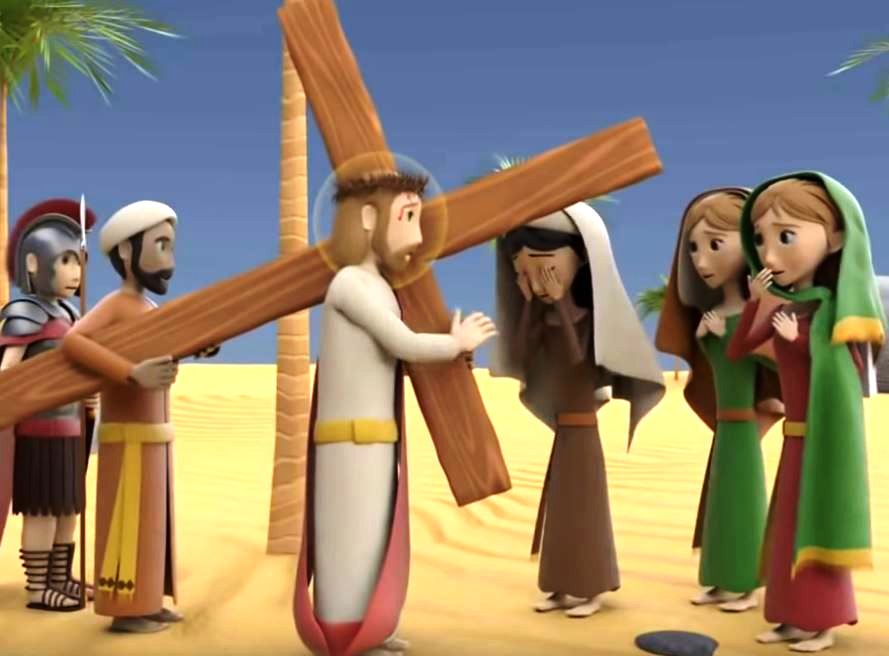 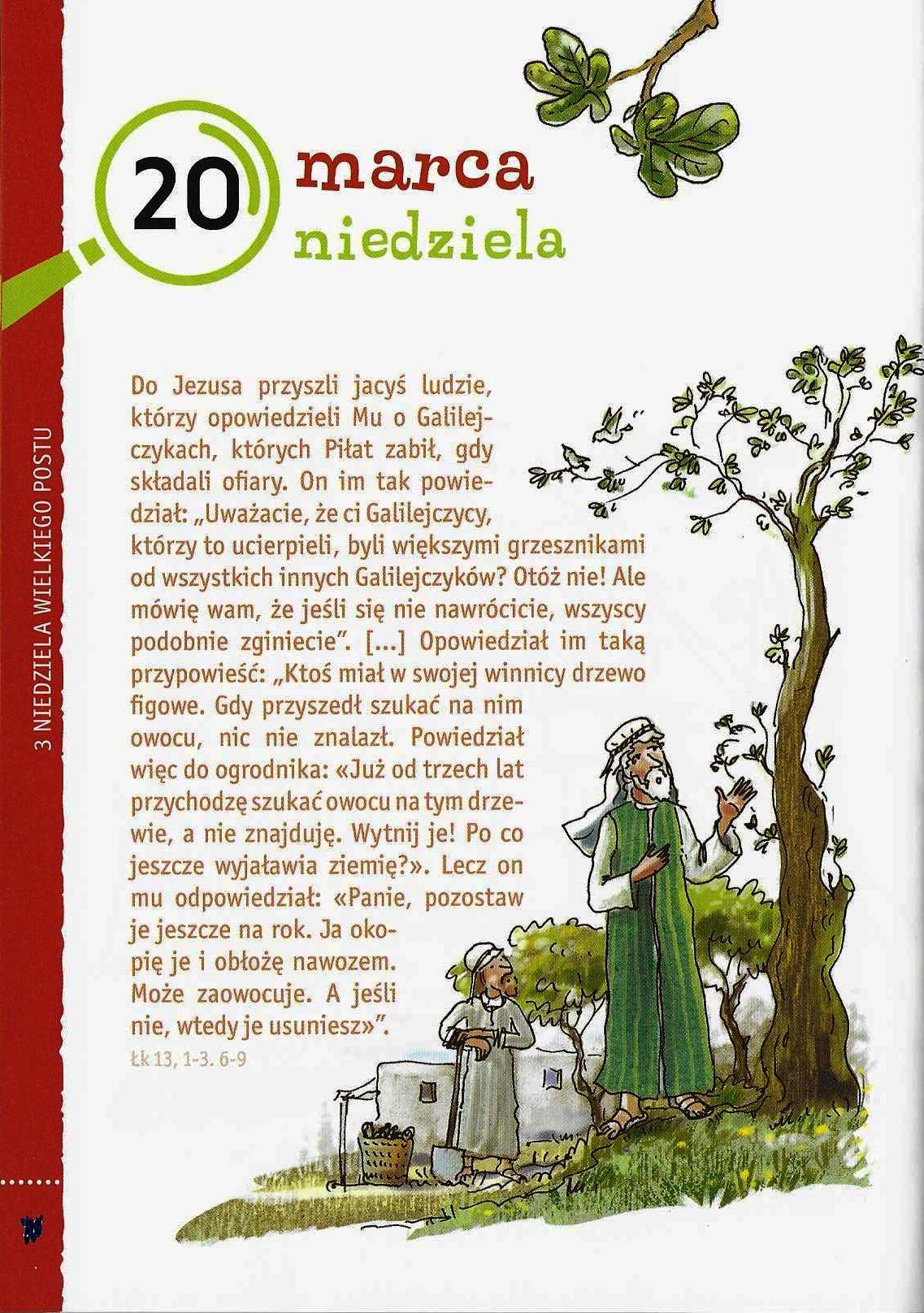 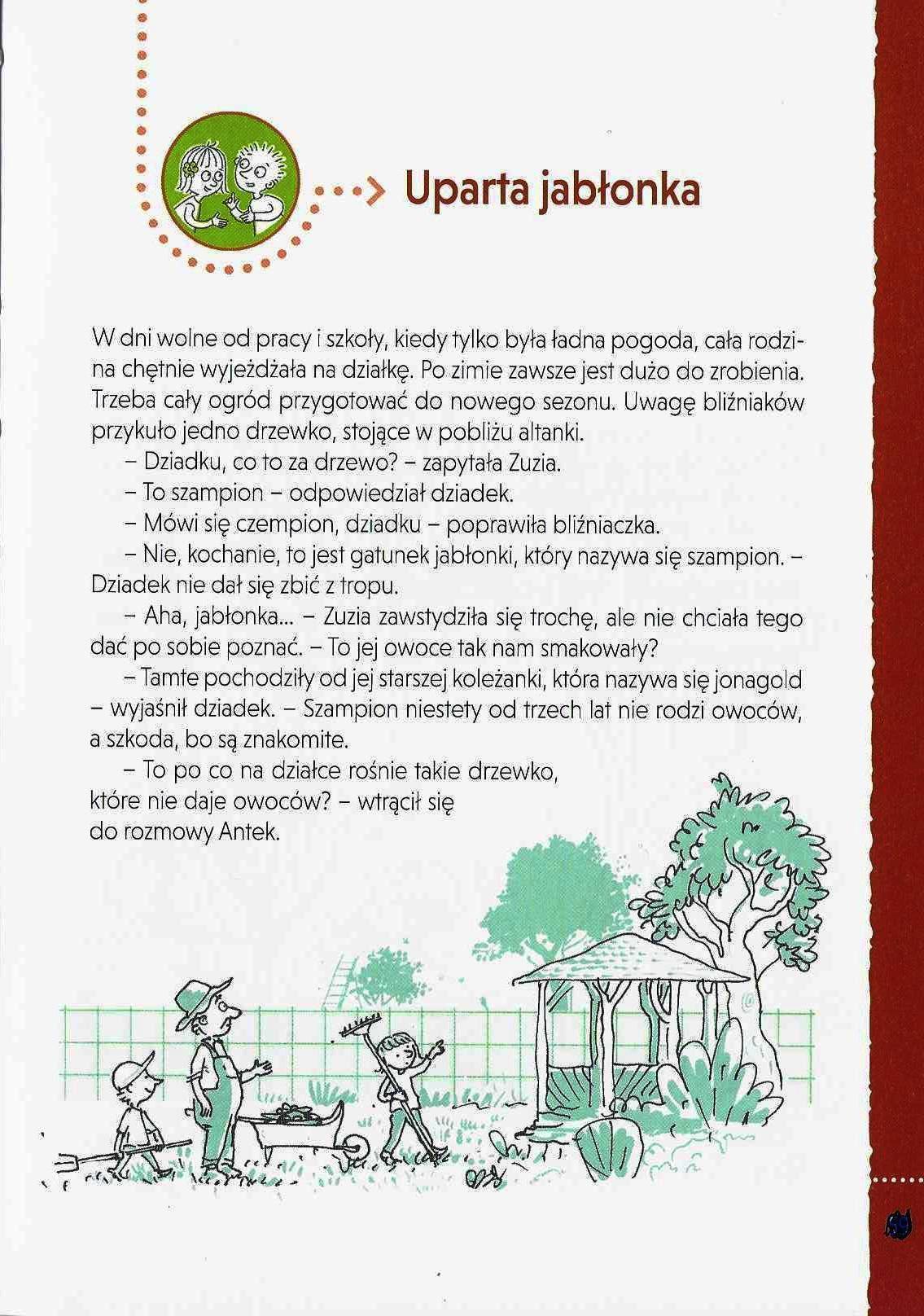 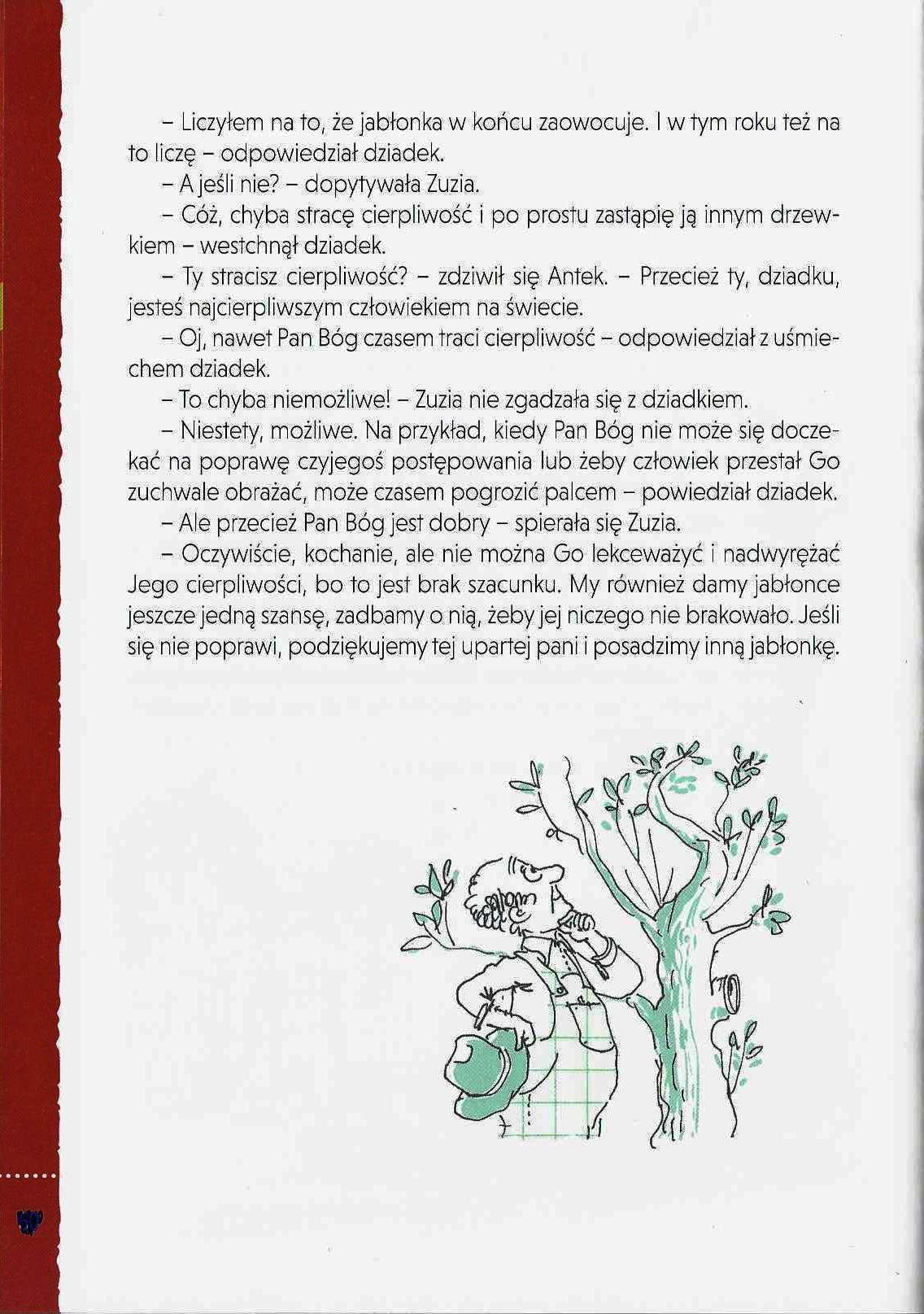 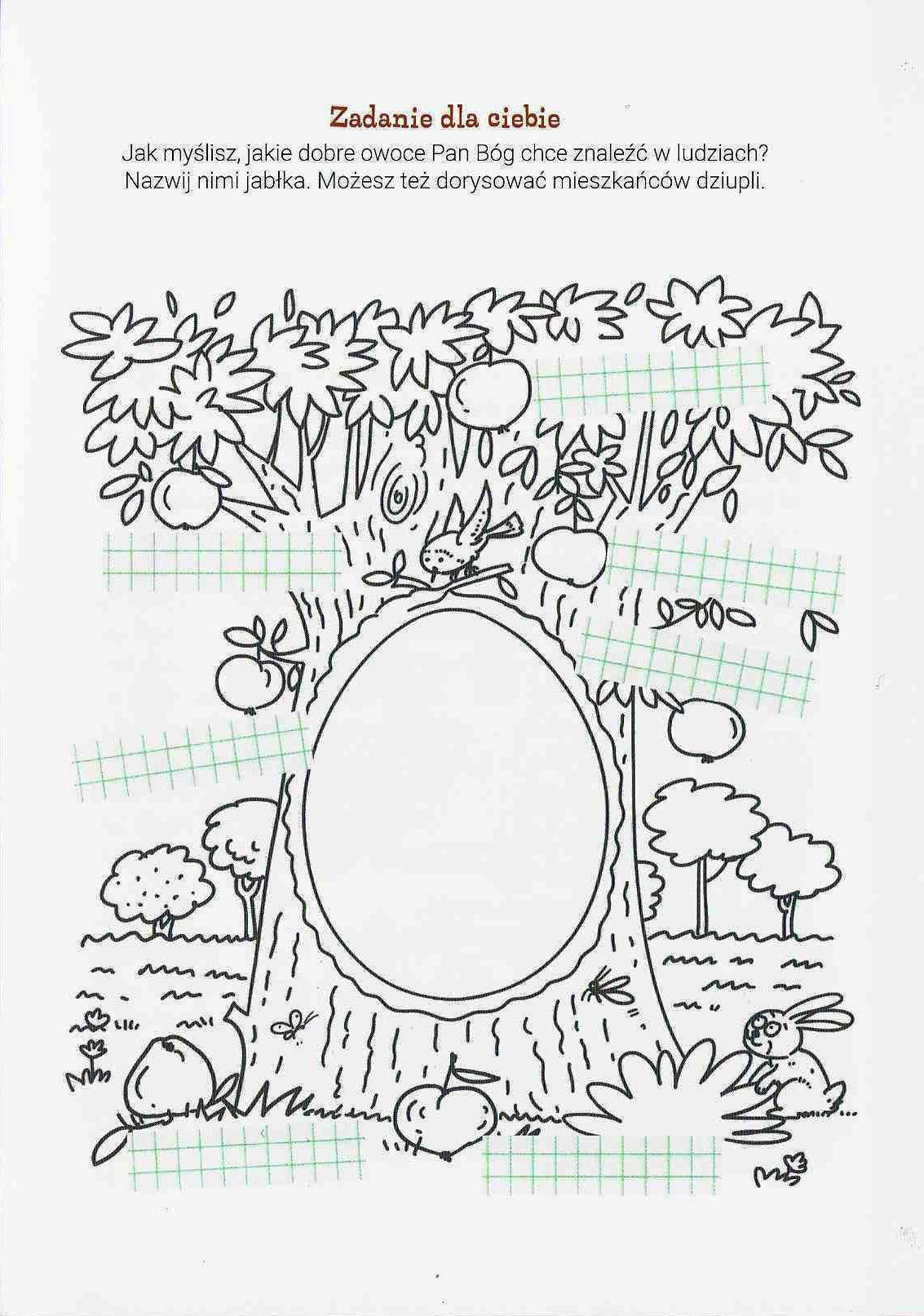 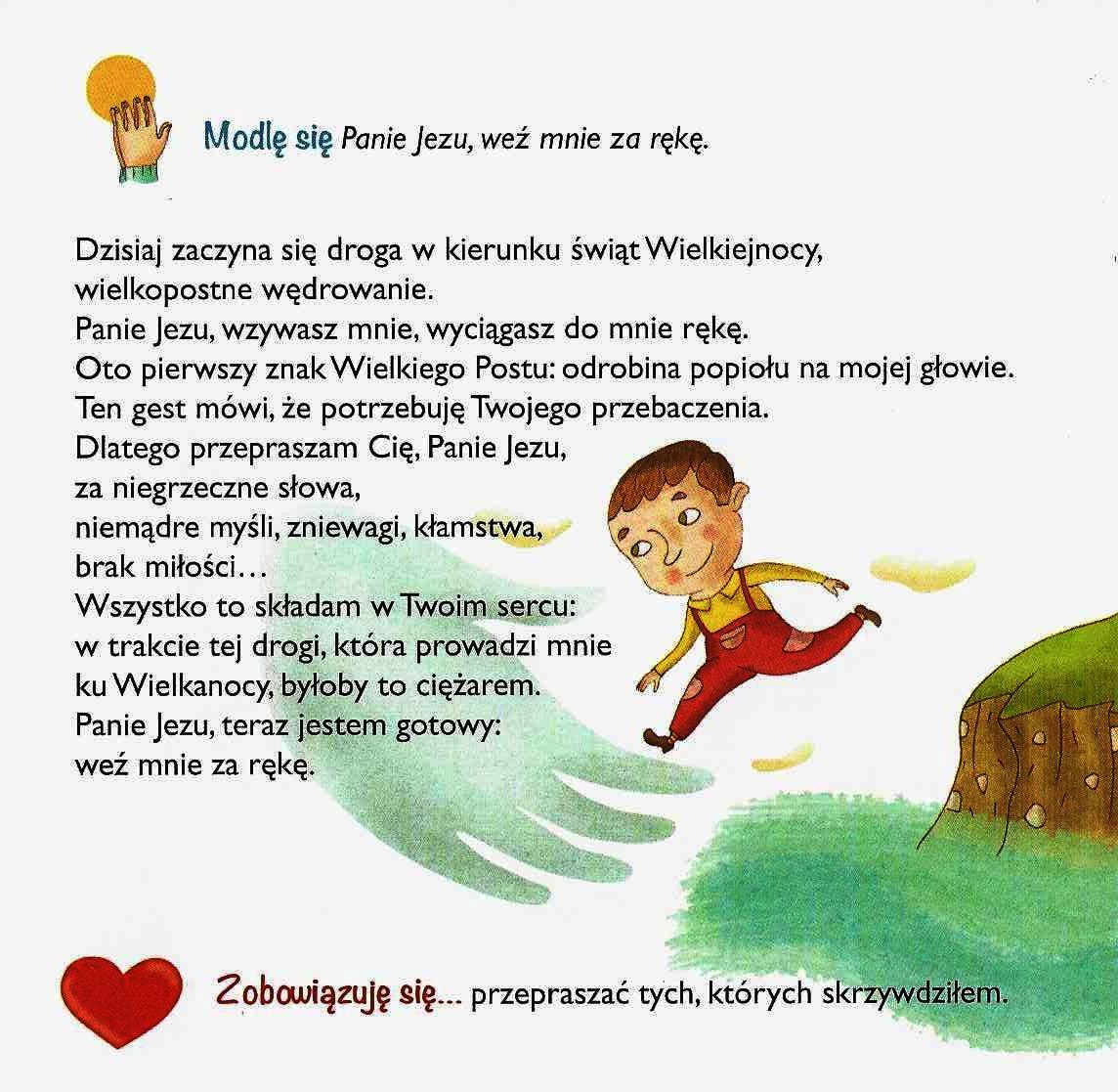 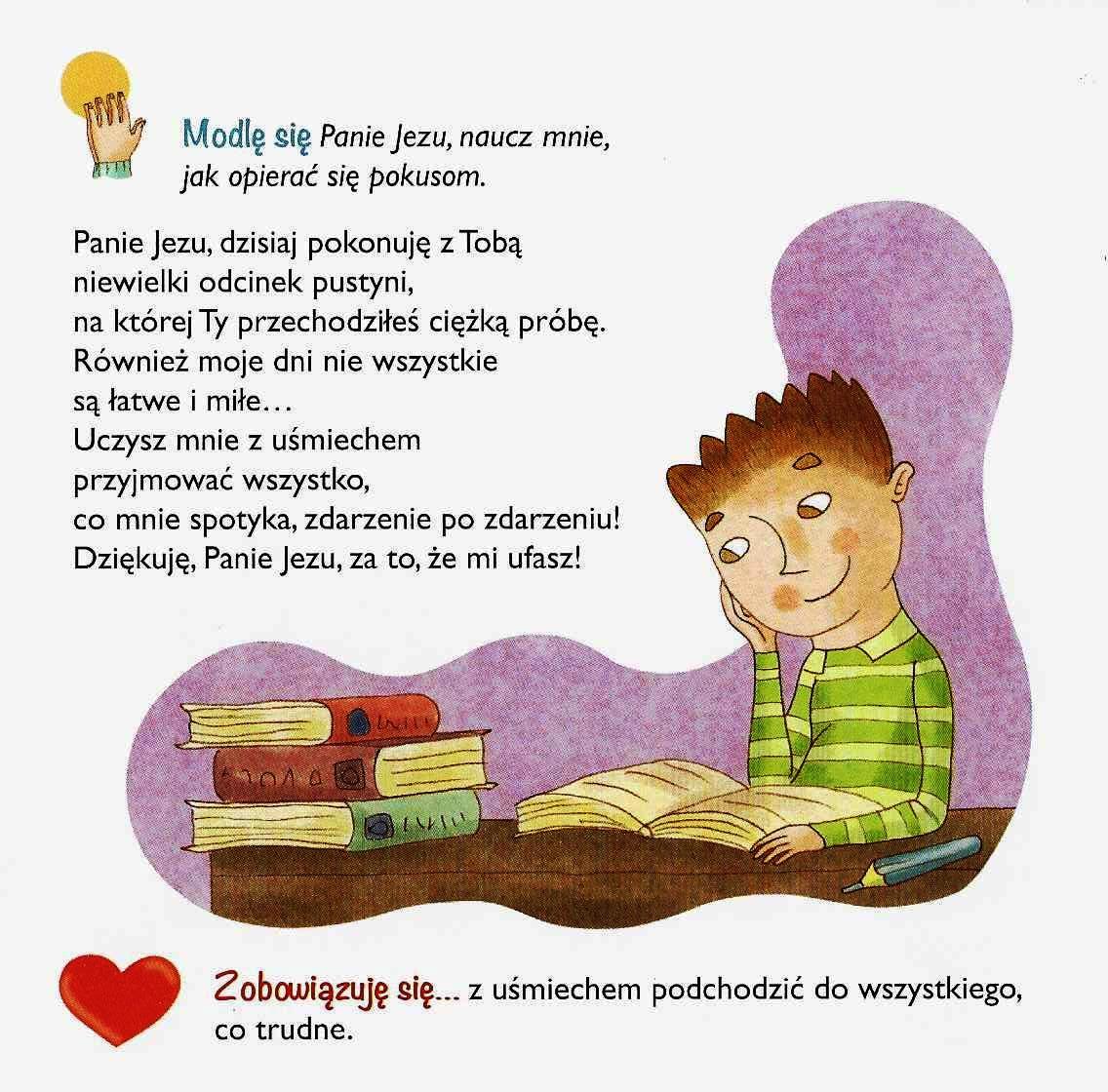 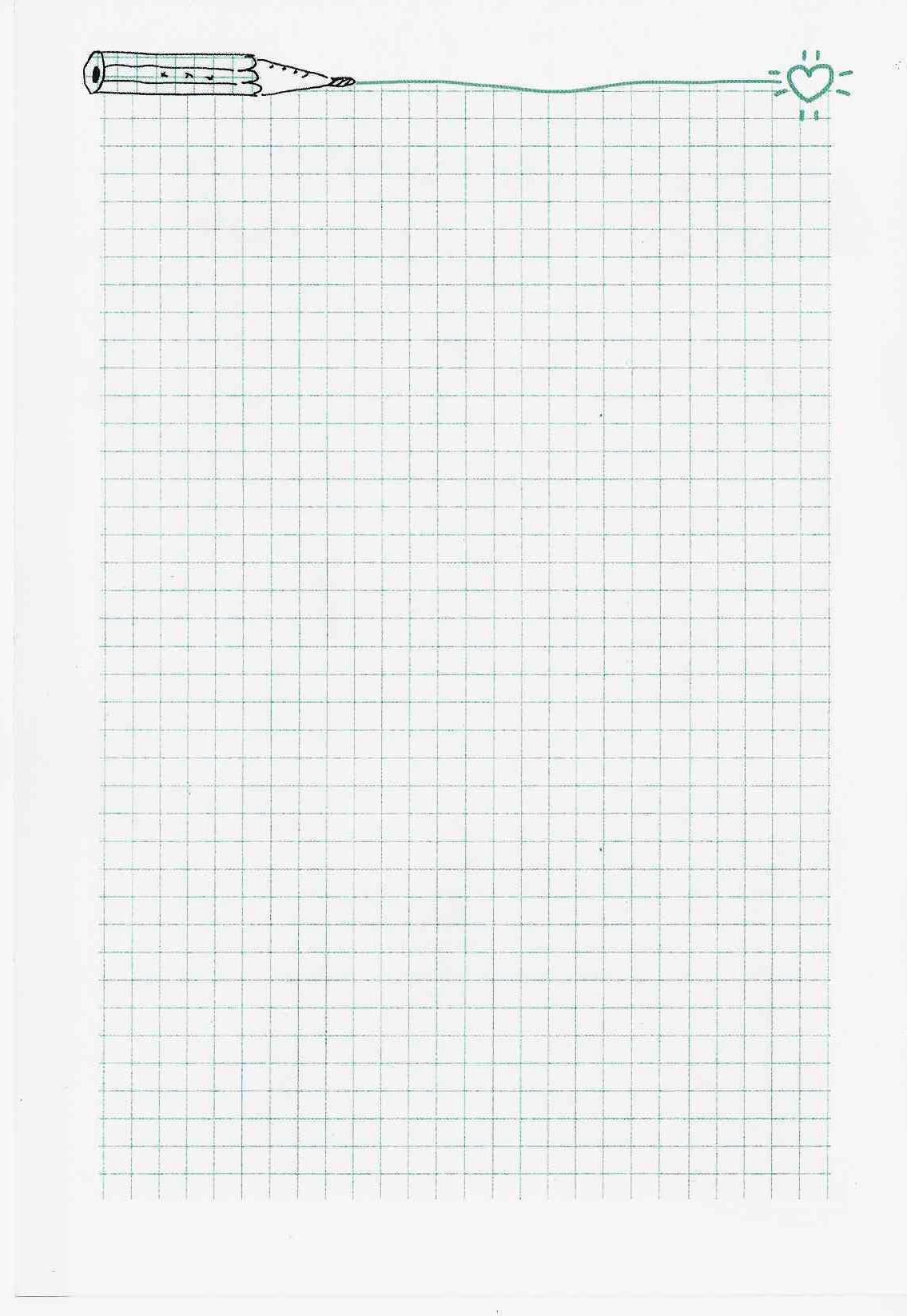 